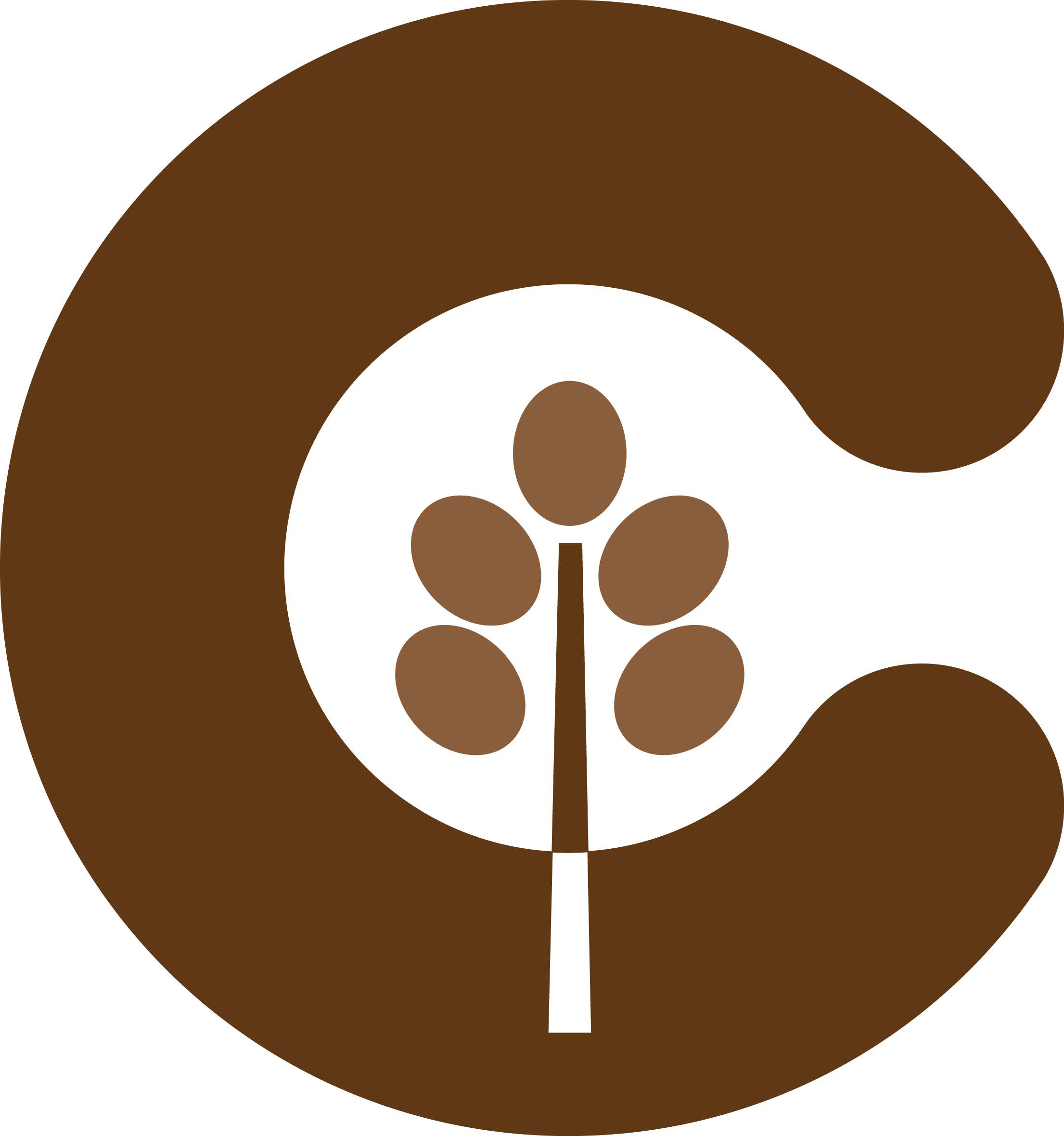 * Reference : Character (성품)신청자에게 : 이 추천서는 추천자로부터 SEED USA 본부 사무실에 직접 메일될 경우에만 효력이 있습니다. 이 추천서에 자신의 이름과 주소를 기입한 후, 우표가 붙혀진 SEED USA 봉투에 추천서를 넣어서 추천자에게 전달해 주시기를 부탁드립니다.* 신청자 Note: 이 추천서는 가족이나 친척이 아닌 사람으로부터 작성되어야 합니다.* PLEASE NOTE :위에 기록된 신청자는 SEED USA 소속 선교사가 되기 위하여 신청서를 제출하였습니다. SEED USA 는 영성과 성품 그리고 실력이 갖추어진 선교 헌신자를 훈련시켜 필드로 파송하는 선교기관 입니다. 추천서에 담겨진 정확하고 진실된 의견과 평가는 신실한 주의 일군을 뽑는데 필수적인 것입니다. 도와주셔서 감사드립니다. How long have you known the applicant? (얼마나 오랫동안 알아왔습니까?) ____________________________________________________________________________________In what capacity? (어떤 관계 속에서 알아왔습니까?)____________________________________________________________________________________How well do you know the applicant? (신청자를 얼마나 잘 아십니까?) ____________________________________________________________________________________Does the applicant’s speech and conduct consistently his/her Christian beliefs? (신청자의 말과 행실이 그/그녀의 기독교의 믿음과 일치하나요?)____________________________________________________________________________________How is the applicant regarded by his/her friends and community? (신청자는 그/그녀의 친구들과 커뮤니티에서 어떻게 평가되나요?)____________________________________________________________________________________What do you consider to be his/her strengths of personality and talents? (추천자가 생각하기에 그/그녀의 개인적인 장점들과 달란트들은 무엇인가요?____________________________________________________________________________________What do you consider to be his/her areas of personality development is needed? (추천자가 생각하기에 그/그녀가 개인적인 계발이 필요한 부분은 어느 부분인가요?)____________________________________________________________________________________What is the applicant’s attitude toward authority and responsiveness toward instruction? (신청자의 권위에 대한 태도와 지시에 대한 반응은 어떠한가요?)____________________________________________________________________________________Does the applicant work harmoniously with others? (신청자가 다른 사람들과 화합하여 일을 잘합니까?) ____________________________________________________________________________________Do you believe the applicant is ready to become missionary and to do mission work? (추천자는 신청자가 선교사가 되고 선교사역을 할 준비가 되었다고 믿습니까?)____________________________________________________________________________________추천자께서 신청자에 관한 다음의 질문에 자세히 설명을 해주시면, SEED 선교회는 신청자의 자격을 판별하는데 큰 도움이 될 것입니다. Christian Testimony(크리스천의 고백)Character, Spiritual Growth(성품, 영적 성장)Emotional make-up & behavior(감정적인 정돈 & 행동)Leadership ability(리더쉽 능력)Relationships, cooperation (관계와 협력)Common Sense(상식)Intelligence (지적 능력)Other comments(다른 코멘트)I recommend (   )I do not recommend (   )	I recommend with this reservation: ________________________________________________________Signature : ___________________________ Date : _____________ Organization : __________________________Name(print): ____________________________________	Position: ___________________________________Address: _____________________________________________________________________________________________Phone: _______________________________ E-mail: _________________________________________________Last Name :First Name:Middle:Address :Address :Address :City:State:Zip:Email:Phone:Cell: